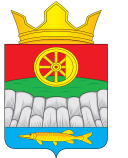 АДМИНИСТРАЦИЯ КРУТОЯРСКОГО СЕЛЬСОВЕТАУЖУРСКОГО РАЙОНА  КРАСНОЯРСКОГО КРАЯ                          РАСПОРЯЖЕНИЕ14.11.2019                                        с. Крутояр                                            № 52На основании подпункта 2 пункта 2 статьи 40.1 Устава Крутоярского сельсовета назначить публичные слушания на 03.12.2019 г в 17 часов по адресу: Красноярский край, Ужурский район, с. Крутояр, ул. Главная, дом 11, в здании администрации Крутоярского сельсовета для рассмотрения проекта бюджета Крутоярского сельсовета на 2020 г и плановый период 2021-2022 гг.Инициатором слушаний выступает глава Крутоярского сельсовета.С материалами по рассматриваемому вопросу можно ознакомиться в здании администрации Крутоярского сельсовета по адресу: Красноярский край, Ужурский район, с. Крутояр, ул. Главная, дом 11.Председательствующего и секретаря публичных слушаний избрать на заседании.Назначить ответственным за проведение публичных слушаний главного специалиста администрации Крутоярского сельсовета Ковалеву И.В.Глава Крутоярского сельсовета                                                Е.В. Можина